БІЛОЦЕРКІВСЬКА МІСЬКА РАДАКИЇВСЬКОЇ ОБЛАСТІВИКОНАВЧИЙ КОМІТЕТПРОЕКТ РІШЕННЯПро зміну адреси нежитловій будівлі під літ. «К» Приватного акціонерного товариства «Білоцерківсільрибгосп» по вул. Івана Кожедуба, 244Розглянувши подання управління містобудування та архітектури від 20 березня      2018 року №15/252 та заяву Приватного акціонерного товариства «Білоцерківсільрибгосп» від 21 лютого 2018 року №1318, відповідно до ст.ст. 31, 37, 40 Закону України «Про місцеве самоврядування в Україні», Положення про містобудівний кадастр, затвердженого постановою Кабінету Міністрів України від 25 травня 2011 року №559, Положення про реєстр адрес у місті Біла Церква, затвердженого рішенням Білоцерківської міської ради від 20 березня 2014 року №1184-57-VI, виконавчий комітет міської ради вирішив:1. Змінити адресу нежитловій будівлі під літ. «К», загальною площею 1667,8 кв.м. по вул. Івана Кожедуба, 244 (до перейменування – вул. Петра Запорожця), яка перебуває у приватній власності Приватного акціонерного товариства «Білоцерківсільрибгосп» та розташована на орендованій земельній ділянці площею 0,2365 га з цільовим призначенням для рибогосподарських потреб, землі під складськими приміщеннями, кадастровий номер 3210300000:07:021:0127, на наступну: вул. Івана Кожедуба, 242-Д.2. Контроль за виконанням даного рішення покласти на заступника міського голови              Бакун О.М..Міський голова	                                                                                    Г. Дикий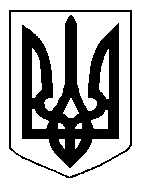 